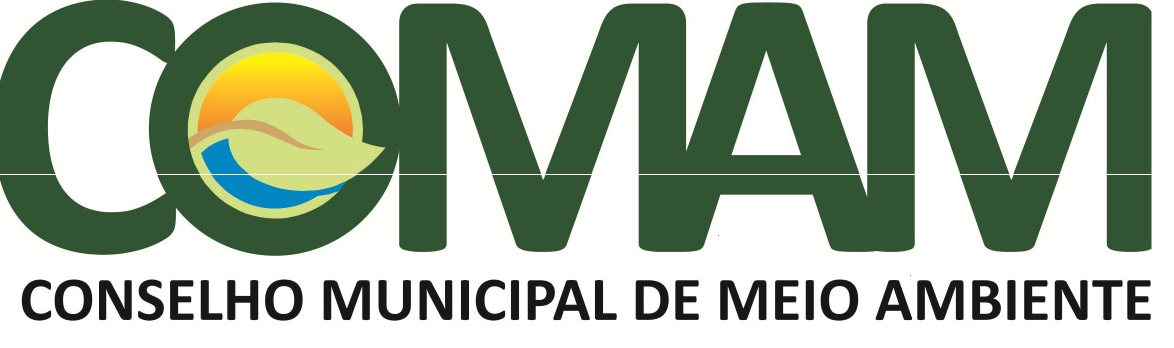 ESTÂNCIA TURÍSTICA DE GUARATINGUETÁATA DA III REUNIÃO EXTRAORDINÁRIA 2016Em14 de dezembro de 2016, foi realizada em uma das salas do Centro de Capacitação e Formação de Professores, localizado na praça Condessa de Frontin, nº 76 – Centro, a III Reunião Extraordinária do COMAM (Conselho Municipal de Meio Ambiente). Os trabalhos foram iniciados às 18:30 horas, após formação de quórum regular, estando presentes 10 Conselheiros entre Titulares e Suplentes na contagem feita pelo Presidente do Conselho, Sr. Getúlio Martins, que deu início aos trabalhos dentro da pauta estabelecida.Em seu primeiro item, a aprovação da ata da IV Reunião Ordinária, que foi validada por todos.Dando continuidade a pauta e seu segundo item, o Presidente Getúlio segue com os informes; comunicando sobre os PEV’s (Pontos de Entrega Voluntária), sendo até a data desta reunião, construídos dois (02), convidando à todos os presentes participarem da inauguração dos mesmos, no dia 21 de dezembro de 2016, a partir das 10:00 horas da manhã, iniciando pelo PEV-CECAP e posterior o PEV-Pq São Francisco, convida também para novo plantio no Mosteiro São Bento no próximo final de semana, o Presidente elogia a Coordenação Municipal  do Programa Horta Educativa, convênio com o Fundo Social de Solidariedade do Estado de São Paulo em sua atividade de culminância na EMEIEF “Antônio da Cruz Payão” no bairro da Rocinha, sendo oferecido um lanche natural com produtos cultivados pelos alunos neste ano letivo, faz menção ao plantio de algumas árvores em terreno onde havia depósito de lixo, em atividade de educação ambiental,  parceria entre as Secretarias de Educação, de Meio Ambiente, de Agricultura, de Serviços Urbanos (setor de Parques e Jardins) e Gestão de Resíduos da SAEG, era um local de difícil controle e fiscalização mas, acredita que com este apoio da comunidade o problema esteja sanado. Sr. Fabrício expõe sobre situação do Jardim Aeroporto precisar de um PEV e que a população está levando sujeira para qualquer lugar, acredita que o cidadão acha que a Prefeitura tem que fazer a limpeza sempre mas não cuida de seu lixo. Conselheiro Danilo coloca ser importante estabelecer PEV’s para todos os bairros do município. O Presidente retoma aos informes, sobre plantio em área da Escola de Especialistas da Aeronáutica (EEAer) de oitenta mil mudas (80.000) de espécies arbóreas nativas de Mata Atlântica, ação consequente de um Termo de Ajuste de Conduta (TAC) de empresa com passivo ambiental no Estado de São Paulo, que se comprometeu a fazer também a manutenção por dois (02) anos.Presidente cede palavra ao Secretário Executivo que explana sobre o Programa Município Verde Azul (PMVA), este divulga a pontuação de Guaratinguetá este ano/ciclo de 2016, que foi de trinta e nove pontos e dezoito décimos (39,18) com um aumento significativo em relação ao ano anterior de mil e vinte e três por cento (1023%), subindo no “ranking” estadual trezentas e cinquenta e sete (357) posições, segunda melhor colocação do município de Guaratinguetá desde a criação do Programa, lembra à todos que esta demanda se fez pelo apoio do COMAM em promover a participação do município, reinterando que estamos no meio do caminho para obter certificação e que é necessário buscar cada vez mais a sensibilização do Executivo Municipal no sentido de atingir este objetivo maior na gestão ambiental compartilhada em parcerias.Conselheiro Roberto informa sobre área pública atrás do condomínio localizado atrás do prédio do TCE, onde acredita estar havendo plantio inadequado de espécies arbóreas. Conselheiro Sávio noticia sobre edital de convocação do Conselho da Área de Proteção Ambiental da Serra da Mantiqueira (CONAPAM) para composição das vagas em aberto e crê ser boa oportunidade para mobilização e participação do poder público e da sociedade civil. Sr. Rogério expressa sua confiança de que em 2017 se consolide o Plano de Manejo da APA Serra da Mantiqueira, haverá inclusive atividade relativa a isto no nosso município. Em seguimento a pauta, Presidente Getúlio solicita aos Conselheiros a votação do Relatório do COMAM e suas atividades no período de 2013 a 2016, que foi enviado previamente por correspondência eletrônica, sendo aprovado por todos. Continuando a pauta o Presidente Getúlio insere o tema da Resolução nº 03/COMAM sobre regulamentação da proteção de nascentes em áreas urbanas do município, explica que tem como base a legislação federal sobre proteção de nascentes. Conselheiro José Sávio esclarece sobre a norma dentro da legislação e a condição desta ser mais restritiva, conforme necessidade do município, cumprindo obrigação do Código Florestal para o tema, Presidente Getúlio sustenta a fala do Conselheiro elucidando ao Sr. Rogério o motivo de se fazer resolução específica para área urbana pela ocorrência de número grande destas e falta de legislação específica, Sr. Rogério manifesta sua preocupação em relação ao cuidado com nascentes e também com os cursos d’água nestas áreas para proteção, Conselheiro Sávio afirma que a Resolução em votação vem de encontro com a criação do Parque das Nascentes, Presidente Getúlio menciona a perda de trezentas (300) mudas no local referido e que se houvesse regramento legal isso não aconteceria, feita a votação da Resolução nº 03 esta foi aprovada por unanimidade. Na sequência o Presidente Getúlio encaminha à votação a Resolução nº04/ COMAM relativa ao uso de bloquetes em novas vias do município, sejam áreas públicas ou privadas, justificando essa prática como forma ideal de calçamento já que promove maior rapidez no escoamento de águas superficiais, menos gasto energético (pegada ecológica) no processo, é sustentável se usado resíduos de construção na fabricação dos pisos e outras características, expressas na Resolução nº 04/COMAM, Conselheiro Jonas julga pela necessidade de estudo técnico acadêmico distinto do ambiental sobre este tipo de pavimento, o Presidente esclarece que consultou a Empresa S.O. Pontes, a Empresa Eskelsen e o Secretário de Obras municipal, todos com opinião favorável à demanda, o Presidente propõe acrescentar na Resolução que em casos especiais será necessário fundamentação técnica, Conselheiro Jonas pede mais esclarecimentos pois considera não satisfatório o exposto, Presidente não vê motivo para tanto, uma vez que será acrescentado o proposto, colocada  em votação a Resolução nº04 foi aprovada com uma abstenção. Retornando a pauta, o Presidente coloca em votação a Proposição nº 01/COMAM, sobre criação de ZEPAM 1 (urbana), assunto discutido intensamente pelo GT- ZEPAM 1 e desenvolvido junto a todos os Conselheiros continuamente em Reuniões Ordinárias e Extraordinárias este ano, com maior ênfase no segundo semestre,  a palavra foi aberta a todos e as discussões foram bastante favoráveis, estando os Conselheiros de acordo com o texto estabelecido apresentado pelo GT em seus estudos técnicos com apoio da Secretaria de Meio Ambiente municipal (SEMA), foi estabelecido pelos Conselheiros a necessidade de mudança no texto do item iii da Proposição, caracterizando os limites da ZEPAM 1 pelos bairros e condomínios adjacentes e contíguos a ela, isto estabelecido, foi feita a votação e a Proposição nº 01/COMAM foi aprovada por todos. O Presidente em seguimento à pauta, faz o encerramento da III Reunião Extraordinária, em momento de congraçamento de todos os presentes pois ali se encerrava o ciclo da Presidência 2013/2016 e de algumas titularidades e suplências de Conselheiros presentes, que deverão ser preenchidas para o ano subsequente de 2017. Terminado aqui o registro da presente Ata, a qual subscrevo           Humberto Alckmin                                                       Giani Bresolin  Secretário Executivo COMAM                                       Presidente COMAM